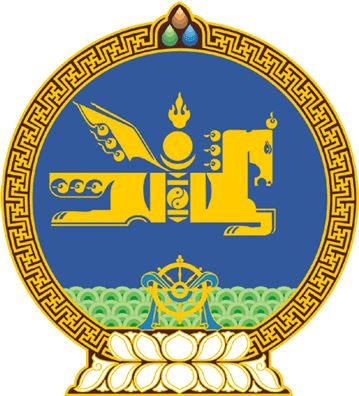 МОНГОЛ  УЛСЫН  ИХ  ХУРЛЫНТОГТООЛ2017 оны 01 сарын 20 өдөр		         	Дугаар 10                    Төрийн ордон, Улаанбаатар хотХуулийн төсөл буцаах тухайМонгол Улсын Их Хурлын чуулганы хуралдааны дэгийн тухай хуулийн 22 дугаар зүйлийн 22.5 дахь хэсгийг үндэслэн Монгол Улсын Их Хурлаас ТОГТООХ нь:1.Монгол Улсын Их Хурлын гишүүн Н.Энхболд, Б.Батзориг, З.Нарантуяа, Н.Оюундарь, Д.Хаянхярваа нараас 2016 оны 12 дугаар сарын 27-ны өдөр Монгол Улсын Их Хуралд өргөн мэдүүлсэн Монгол Улсын Ерөнхийлөгчийн сонгуулийн тухай хуулийн төсөл, түүнтэй хамт өргөн мэдүүлсэн Сонгуулийн тухай хуульд нэмэлт, өөрчлөлт оруулах тухай, Сонгуулийн автоматжуулсан системийн тухай хуульд өөрчлөлт оруулах тухай хуулийн төслүүдийг нэгдсэн хуралдаанд оролцсон гишүүдийн олонхи хэлэлцэх боломжгүй гэж үзсэн тул хууль санаачлагчид нь буцаасугай.МОНГОЛ УЛСЫН ИХ ХУРЛЫН ДАРГА 					М.ЭНХБОЛД